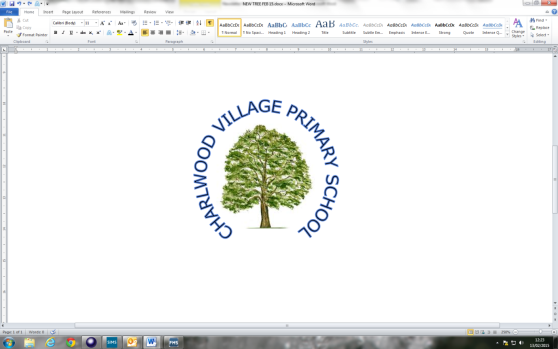 Charlwood Village Primary School History Overview for Year ACharlwood Village Primary School History Overview for Year BYear GroupAutumn 1Autumn 2Spring 1Spring 2Summer 1Summer 2EYFSTopic: 3,2,1 Blast off!Space who went to the moon?What could you do as a baby?Skills:What does now mean?What does a long time ago mean?Topic: Let’s All Celebrate.What happened a very long time ago?The Nativity.Skills:That things happened before they were born.Topic: Topic: Stomp, chomp big roars. Here come the dinosaurs.Skills: What does extinct mean?Dinosaurs lived a very long time ago.Enhancement day – Dinosaur WorkshopTopic: Topic: Under the SeaCreatures that live under the sea.What did the seaside use to look like?Skills:  That places change over time. Year 1/2Topic: The Great Fire of London &Armistice DaySkills – Areas of StudyEvents beyond living memory that are significant nationally and globally.Chronological UnderstandingUnderstand the difference between things that happened in the past and the present.Order a set of events or objects.Historical InterpretationLook at books, videos, photographs, pictures and artefacts to find out about the past.Topic: Toys and Teddy BearsSkills – Historical InterpretationLook at books, videos, photographs, pictures and artefacts to find out about the past.Chronological UnderstandingUnderstand the difference between things that happened in the past and the present.Use words and phrases such as: now, yesterday, last week, when I was younger, a long time ago, a very long time ago, before I was born. When my parents/carers were young.Organisation and CommunicationSort events or objects into groups (i.e. then and now).Use timelines to order events or objects.Topic: Toys and Teddy BearsSkills – Historical InterpretationLook at books, videos, photographs, pictures and artefacts to find out about the past.Chronological UnderstandingUnderstand the difference between things that happened in the past and the present.Use words and phrases such as: now, yesterday, last week, when I was younger, a long time ago, a very long time ago, before I was born. When my parents/carers were young.Organisation and CommunicationSort events or objects into groups (i.e. then and now).Use timelines to order events or objects.Topic: To infinity and beyond – Neil Armstrong and Tim PeakSkills –The lives of significant individuals in the past who have contributed to national and international achievements. Some should be used to compare aspects of life in different periods.Knowledge and Understanding of Events, People and Changes in the PastRecall some facts about people/events before living memory.Say why people may have acted the way they did.Topic: TransportationCars & TrainsSkills – Areas of StudyEvents beyond living memory that are significant nationally and globally.Chronological UnderstandingUnderstand the difference between things that happened in the past and the present.Knowledge and Understanding of Events, People and Changes in the PastRecall some facts about people/events before living memoryTopic: Flying High First aeroplane builtGatwick AirportSkills – Areas of StudyEvents beyond living memory that are significant nationally and globally.Chronological UnderstandingUnderstand the difference between things that happened in the past and the present.Knowledge and Understanding of Events, People and Changes in the PastRecall some facts about people/events before living memory.Say why people may have acted the way they did.Historical InterpretationLook at books, videos, photographs, pictures and artefacts to find out about the past.Organisation and CommunicationSort events or objects into groups (i.e. then and now).Use timelines to order events or objects.Tell stories about the past.Talk, write and draw about things from the past.Year 3/4Topic: Ancient EgyptSkills: Describe how people lived in Ancient Egypt/food/jobs/faith/building etc.How do we know about the Ancient Egyptians? Tutankhamun etc.Topic: Ancient EgyptSkills: Describe how people lived in Ancient Egypt/food/jobs/faith/building etc.How do we know about the Ancient Egyptians? Tutankhamun etc.Topic: Topic: Topic: Topic: Stone AgeSkills:Ask questions about the past e.g How did people survive?Examine artefacts.How did the lives of people change with technology?Stone/Bronze/IronYear 5/6Topic: Keep the home fires burning.Skills – Local historyA study of an aspect of history or a site date from a period beyond 1066 that is significant in the locality.A significant turning point in British history e.g. the battle of Britain.Topic: Keep the home fires burning.Skills – Local historyA study of an aspect of history or a site date from a period beyond 1066 that is significant in the locality.A significant turning point in British history e.g. the battle of Britain.Topic: Evolution & Inheritance – Discovery and explorationSkills – Famous figures in history associated with exploration e.g Shackleton and discovery e.g Darwin.Topic: Evolution & Inheritance – Discovery and explorationSkills – Famous figures in history associated with exploration e.g Shackleton and discovery e.g Darwin.Topic: Ancient GreeceSkills – A study of Greek life and achievements and their influence on the western world.Achievements of early civilisations.Topic: Ancient GreeceSkills – A study of Greek life and achievements and their influence on the western world.Achievements of early civilisations.Year GroupAutumn 1Autumn 2Spring 1Spring 2Summer 1Summer 2EYFSRepeat of Year ATopic: 3,2,1 Blast off!Space who went to the moon?What could you do as a baby?Skills:What does now mean?What does a long time ago mean?Topic: Let’s All Celebrate.What happened a very long time ago?The Nativity.Skills:That things happened before they were born.Topic: Topic: Stomp, chomp big roars. Here come the dinosaurs.Skills: What does extinct mean?Dinosaurs lived a very long time ago.Enhancement day – Dinosaur WorkshopTopic: Topic: Under the SeaCreatures that live under the sea.What did the seaside use to look like?Skills:  That places change over time. Year 1/2Topic: Guy Fawkes and the Gun Powder PlotSkills –Areas of StudyThe lives of significant individuals in the past who have contributed to national and international achievements. Some should be used to compare aspects of life in different periods.Organisation and CommunicationUse timelines to order events or objects.Tell stories about the past.Talk, write and draw about things from the past.Chronological UnderstandingUse words and phrases such as: now, yesterday, last week, when I was younger, a long time ago, a very long time ago, before I was born. When my parents/carers were young.Black History MonthMary Seacole Topic: Florence Nightingale and Mary Seacole Skills – The lives of significant individuals in the past who have contributed to national and international achievements. Some should be used to compare aspects of life in different periods.Knowledge and Understanding of Events, People and Changes in the PastRecall some facts about people/events before living memory.Say why people may have acted the way they did.Topic: Australia – Colonies and Aboriginals PeopleSkills –Areas of StudyEvents beyond living memory that are significant nationally and globally.Chronological UnderstandingUse a timeline to place important events.Knowledge and Understanding of Events, People and Changes in the PastRecall some facts about people/events before living memory.Say why people may have acted the way they did.Historical InterpretationLook at books, videos, photographs, pictures and artefacts to find out about the past.Historical EnquiryIdentify different ways in which the past is represented.Explore events, look at pictures and ask questions i.e. ‘Which things are old and which are new?’ or ‘What were people doing?’Look at objects from the past and ask questions i.e. ‘What were they used for?’ and try to answer.Topic: Australia – Colonies and Aboriginals PeopleSkills –Areas of StudyEvents beyond living memory that are significant nationally and globally.Chronological UnderstandingUse a timeline to place important events.Knowledge and Understanding of Events, People and Changes in the PastRecall some facts about people/events before living memory.Say why people may have acted the way they did.Historical InterpretationLook at books, videos, photographs, pictures and artefacts to find out about the past.Historical EnquiryIdentify different ways in which the past is represented.Explore events, look at pictures and ask questions i.e. ‘Which things are old and which are new?’ or ‘What were people doing?’Look at objects from the past and ask questions i.e. ‘What were they used for?’ and try to answer.Topic: Tudors Kings & QueensTudor houses locally in Charlwood.Skills – Chronological UnderstandingOrder a set of events or objects.Use a timeline to place important events.Areas of StudyEvents beyond living memory that are significant nationally and globally.Historical InterpretationLook at books, videos, photographs, picturesTopic: Tudors Kings & QueensTudor houses locally in Charlwood.Skills – Chronological UnderstandingOrder a set of events or objects.Use a timeline to place important events.Areas of StudyEvents beyond living memory that are significant nationally and globally.Historical InterpretationLook at books, videos, photographs, picturesYear 3/4Topic: Roman BritainSkills: Chronology – Placing events in order.To understand why Romans invaded Britain.Identify benefits for Britain.Look at evidence.Enhancement day – To visit a Roman villa.Topic: Roman BritainSkills: Chronology – Placing events in order.To understand why Romans invaded Britain.Identify benefits for Britain.Look at evidence.Enhancement day – To visit a Roman villa.Topic: Topic: Topic: Topic: Vikings/Anglo-SaxonsSkills:Identify causes and consequences of main events.Use various sources as a basis for research into Viking lives.Interpretation – Were the Vikings invaders or settlers?Year 5/6Topic: VictoriansTopic: VictoriansTopic: South AmericaTopic: South AmericaTopic: SpaceTopic: Space